Шановні шестикласники,Тема уроку: Дихання Ваше завдання: -переписати текст, який я вам надсилаю, і намалювати малюнок; - спробуйте відповісти на запитання в кінці тексту.ДиханняДихання - це газообмін між організмом і зовнішнім середовищем. Ми поглинаємо кисень, а видихаємо вуглекислий газ. Дихальна система людини складається з: носа, глотки, гортані, трахеї, бронхів та легень.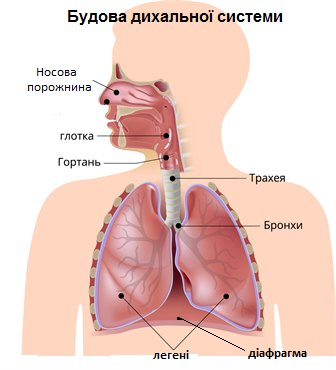 Питання: Виберіть правильну відповідь та обведіть кружечком букву, яка їй відповідає.Дихання - це:                                                                               а) витіснення водиб) газообмін        2. Напиши подані органи дихальної системи  в правильному порядку, починаючи з верхніх дихальних шляхів.                а) трахея        б) глотка              в) гортань        г) легені        д) носова порожнина_____________________________________________________________________________________